附件2蕉城区乡村民宿申请表申请日期：     年     月     日                              编号：〔20     〕  号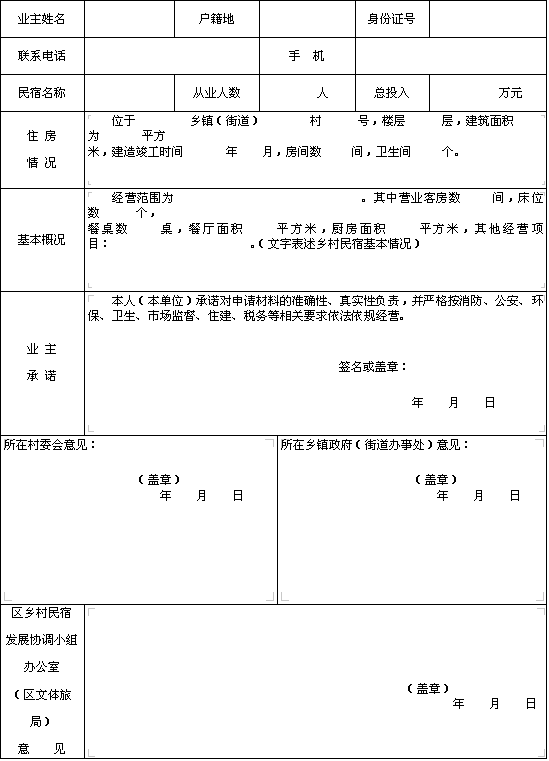 本表一式两份，区文体旅局和民宿所在乡镇（街道）各存档一份